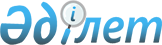 О проекте Закона Республики Казахстан "О ратификации Соглашения о введении единых форм паспорта транспортного средства (паспорта шасси транспортного средства) и паспорта самоходной машины и других видов техники и организации систем электронных паспортов"Постановление Правительства Республики Казахстан от 13 октября 2015 года № 823      Правительство Республики Казахстан ПОСТАНОВЛЯЕТ:

      внести на рассмотрение Мажилиса Парламента Республики Казахстан проект Закона Республики Казахстан «О ратификации Соглашения о введении единых форм паспорта транспортного средства (паспорта шасси транспортного средства) и паспорту самоходной машины и других видов техники и организации систем электронных паспортов».      Премьер-Министр

      Республики Казахстан                        К. МасимовПРОЕКТ ЗАКОН РЕСПУБЛИКИ КАЗАХСТАН О ратификации Соглашения о введении единых форм паспорта

транспортного средства (паспорта шасси транспортного средства)

и паспорта самоходной машины и других видов техники и

организации систем электронных паспортов      Ратифицировать Соглашение о введении единых форм паспорта транспортного средства (паспорта шасси транспортного средства) и паспорта самоходной машины и других видов техники и организации систем электронных паспортов, совершенное в Москве 15 августа 2014 года, со следующей оговоркой: «Действие настоящего Соглашения не распространяется на транспортные средства, самоходные машины и другие виды техники Вооруженных Сил, других войск и воинских формирований Республики Казахстан и транспортные средства специальных государственных органов Республики Казахстан».      Президент

      Республики Казахстан СОГЛАШЕНИЕ

о введении единых форм паспорта транспортного средства

(паспорта шасси транспортного средства) и паспорта

самоходной машины и других видов техники и организации

систем электронных паспортов      Правительства государств - членов Таможенного союза в рамках Евразийского экономического сообщества, именуемые в дальнейшем Сторонами, основываясь на Договоре об учреждении Евразийского экономического сообщества от 10 октября 2000 года, Договоре о создании единой таможенной территории и формировании Таможенного союза от 6 октября 2007 года, Договоре о Евразийской экономической комиссии от 18 ноября 2011 года,

      в целях создания условий для обеспечения свободного обращения транспортных средств (шасси транспортных средств), самоходных машин и других видов техники на единой таможенной территории Таможенного союза и определения порядка оформления паспортов транспортных средств (паспортов шасси транспортных средств) и паспортов самоходных машин и других видов техники по единым формам

      согласились о нижеследующем: Статья 1      Настоящее Соглашение регулирует следующие вопросы:

      применение единых форм паспорта транспортного средства (паспорта шасси транспортного средства) и паспорта самоходной машины и других видов техники, выдаваемых на транспортные средства (шасси транспортных средств), самоходные машины и другие виды техники, произведенные на территориях государств Сторон и подлежащие регистрации на территориях государств Сторон;

      применение электронных паспортов транспортных средств (паспортов шасси транспортных средств) и электронных паспортов самоходных машин и других видов техники, оформляемых на транспортные средства (шасси транспортных средств), самоходные машины и другие виды техники, подлежащие государственной регистрации на территориях государств Сторон. Статья 2      Используемые в настоящем Соглашении термины означают следующее:

      «администратор систем электронных паспортов транспортных средств (паспортов шасси транспортных средств) и электронных паспортов самоходных машин и других видов техники» - организация, на которую возложена функция координации действий по проектированию систем электронных паспортов транспортных средств (паспортов шасси транспортных средств) и электронных паспортов самоходных машин и других видов техники, включая ввод в эксплуатацию, эксплуатацию, оптимизацию производительности, обеспечение и контроль доступа, обеспечение безопасности, отслеживание вопросов технического обеспечения этих систем, взаимодействие с участниками систем и органами власти, включение в эти системы новых участников, а также инициирование мер, необходимых для гармонизации законодательства государств Сторон в области функций этих систем;

      «паспорт самоходной машины и других видов техники» - паспорт, выдаваемый на имеющие двигатель внутреннего сгорания с рабочим объемом свыше 50 куб. см или электродвигатель (ли) максимальной (суммарной) мощностью более 4 кВт тракторы, самоходные дорожно-строительные, коммунальные, сельскохозяйственные машины и другие наземные безрельсовые механические транспортные средства (за исключением предназначенных для движения по автомобильным дорогам общего пользования автомототранспортных средств, имеющих максимальную конструктивную скорость более 50 км/час) и прицепы к ним;

      «паспорт транспортного средства (паспорт шасси транспортного средства)» - паспорт, выдаваемый на предназначенные для движения по автомобильным дорогам общего пользования автомототранспортные средства, имеющие двигатель внутреннего сгорания с рабочим объемом свыше 50 куб. см или электродвигатель(ли) максимальной (суммарной) мощностью более 4 кВт и (или) максимальную конструктивную скорость более 50 км/ч, и прицепы к ним (паспорт, выдаваемый на шасси транспортного средства в случае поставки шасси их потребителям);

      «системы электронных паспортов транспортных средств (паспортов шасси транспортных средств) и электронных паспортов самоходных машин и других видов техники» - структурированные комплексы, включающие вычислительное и коммуникационное оборудование, программное обеспечение, лингвистические средства, информационные ресурсы, системный персонал и взаимодействующих по установленным в этих системах правилам участников и пользователей, а также реализующие информационную технологию выполнения установленных функций этих систем;

      «электронный паспорт самоходной машины и других видов техники»  - паспорт самоходной машины и других видов техники, оформленный в системе электронных паспортов самоходных машин и других видов техники в порядке, установленном в соответствии с настоящим Соглашением;

      «электронный паспорт транспортного средства (паспорт шасси транспортного средства) - паспорт транспортного средства (паспорт шасси транспортного средства), оформленный в системе электронных паспортов транспортных средств (паспортов шасси транспортных средств) в порядке, установленном в соответствии с настоящим Соглашением. Статья 3      Порядок функционирования систем электронных паспортов транспортных средств (паспортов шасси транспортных средств) и электронных паспортов самоходных машин и других видов техники определяется Евразийской экономической комиссией.

      Правила оформления, структура и формат электронных паспортов транспортных средств (паспортов шасси транспортных средств) и электронных паспортов самоходных машин и других видов техники утверждаются Евразийской экономической комиссией.

      До введения в действие систем электронных паспортов транспортных средств (паспортов шасси транспортных средств) и электронных паспортов самоходных машин и других видов техники применяются единые формы паспорта транспортного средства (паспорта шасси транспортного средства) и паспорта самоходной машины и других видов техники.

      Основные требования к единым формам паспорта транспортного средства (паспорта шасси транспортного средства) и паспорта самоходной машины и других видов техники, порядок их заполнения и порядок обмена сведениями о бланках паспортов транспортных средств (паспортов шасси транспортных средств) и паспортов самоходных машин и других видов техники, а также сроки начала их применения, утверждаются Евразийской экономической комиссией.

      При заполнении единых форм паспорта транспортного средства (паспорта шасси транспортного средства) и паспорта самоходной машины и других видов техники в строке «Особые отметки» указывается государство - член Таможенного союза, на территории которого конкретное транспортное средство (шасси транспортного средства), самоходная машина или другой вид техники предназначены для первичного обращения при подтвержденном соответствии требованиям, установленным в этом государстве - члене Таможенного союза.

      До начала применения единых форм паспорта транспортного средства (паспорта шасси транспортного средства) и паспорта самоходной машины и других видов техники паспорта транспортных средств (паспорта шасси транспортных средств) оформляются в соответствии со статьей 8 настоящего Соглашения. Статья 4      В целях реализации настоящего Соглашения формируется Единый реестр уполномоченных органов (организаций) государств - членов Таможенного союза и организаций-изготовителей транспортных средств (шасси транспортных средств), самоходных машин и других видов техники, осуществляющих оформление паспортов транспортных средств (паспортов шасси транспортных средств) и паспортов самоходных машин и других видов техники, в том числе оформление электронных паспортов транспортных средств (паспортов шасси транспортных средств) и электронных паспортов самоходных машин и других видов техники (далее - Единый реестр).

      Порядок формирования и ведения Единого реестра утверждается Евразийской экономической комиссией.

      Формирование и ведение Единого реестра осуществляет Евразийская экономическая комиссия. Статья 5      До начала применения электронных паспортов транспортных средств (паспортов шасси транспортных средств) и электронных паспортов самоходных машин и других видов техники, паспорта транспортных средств (паспорта шасси транспортных средств) и паспорта самоходных машин и других видов техники оформляются организациями-изготовителями транспортных средств (шасси транспортных средств), самоходных машин и других видов техники (далее - организации-изготовители), включенными в Единый реестр, на произведенные ими транспортные средства (шасси транспортных средств), самоходные машины и другие виды техники.

      До начала применения электронных паспортов транспортных средств (паспортов шасси транспортных средств) и электронных паспортов самоходных машин и других видов техники, паспорта транспортных средств (паспорта шасси транспортных средств) и паспорта самоходных машин и других видов техники в случаях, предусмотренных законодательством государств Сторон, оформляются также уполномоченными органами (организациями) государств Сторон.

      Электронные паспорта транспортных средств (паспорта шасси транспортных средств) и электронные паспорта самоходных машин и других видов техники оформляются с 1 июля 2015 года уполномоченными органами (организациями) государств Сторон и организациями-изготовителями, включенными в Единый реестр, в порядке, утверждаемом Евразийской экономической комиссией. Статья 6      Органы (организации), устанавливаемые Сторонами, определяют требования к элементам защиты паспорта транспортного средства (паспорта шасси транспортного средства) и паспорта самоходной машины и других видов техники в соответствии с основными требованиями к единым формам паспорта транспортного средства (паспорта шасси транспортного средства) и паспорта самоходной машины и других видов техники и доводят их до сведения органов государств Сторон, осуществляющих государственную регистрацию транспортных средств, органов государств Сторон, осуществляющих государственную регистрацию самоходных машин и других видов техники. Статья 7      Системы электронных паспортов транспортных средств (паспортов шасси транспортных средств) и электронных паспортов самоходных машин и других видов техники обеспечивают поддержку единой динамической информационной модели процесса оформления электронных паспортов транспортных средств (паспортов шасси транспортных средств) и электронных паспортов самоходных машин и других видов техники и реализуют информационную технологию выполнения установленных функций для удовлетворения информационных потребностей участников этих систем. Посредством указанных систем обеспечиваются единство информационного поля, единый контроль доступа, единые мероприятия по обеспечению безопасности, целостности и достоверности данных, организуются централизованное взаимодействие с участниками этих систем и органами власти, инициация дополнительных мер, необходимых для гармонизации законодательства государств Сторон на этапе оформления электронных паспортов транспортных средств (паспортов шасси транспортных средств) и электронных паспортов самоходных машин и других видов техники, единый контроль за исполнением взаимно признаваемых Сторонами обязательных требований технических регламентов, а также централизованная проверка достоверности информации, централизованный мониторинг обеспечения единства обязательных требований Сторон и применения единых форм и правил оценки соответствия транспортных средств (шасси транспортных средств), самоходных машин и других видов техники.

      Евразийская экономическая комиссия определяет организацию одного из государств Сторон в качестве администратора систем электронных паспортов транспортных средств (паспортов шасси транспортных средств) и электронных паспортов самоходных машин и других видов техники. Статья 8      До начала применения единых форм паспорта транспортного средства (паспорта шасси транспортного средства) и паспорта самоходной машины и других видов техники уполномоченные органы Республики Беларусь и Республики Казахстан, определяемые Сторонами, обеспечиваются уполномоченным органом Российской Федерации в порядке, определяемом Российской Стороной, необходимым количеством бланков паспортов транспортных средств (паспортов шасси транспортных средств) Российской Федерации для поставки транспортных средств (шасси транспортных средств) в Российскую Федерацию в соответствии с заявками уполномоченных органов Республики Беларусь и Республики Казахстан.

      Условием оформления паспорта транспортного средства (паспорта шасси транспортного средства) Российской Федерации является наличие одобрения типа транспортного средства или одобрения типа шасси транспортного средства, подтверждающего соответствие транспортного средства или шасси транспортного средства требованиям законодательства Российской Федерации в области технического регулирования колесных транспортных средств.

      Заполнение бланка паспорта транспортного средства (паспорта шасси транспортного средства) Российской Федерации осуществляется организациями-изготовителями Республики Беларусь и Республики Казахстан в порядке, определяемом уполномоченным органом Российской Федерации.

      Учет и контроль использования бланков паспортов транспортных средств (паспортов шасси транспортных средств) Российской Федерации осуществляют уполномоченные органы государств Сторон. Порядок осуществления обмена сведениями об использовании бланков паспортов транспортных средств (паспортов шасси транспортных средств) Российской Федерации согласовывается уполномоченными органами государств Сторон. Статья 9      Споры между Сторонами, связанные с толкованием и (или) применением настоящего Соглашения, разрешаются путем проведения консультаций и переговоров.

      Если спор не будет урегулирован Сторонами в течение 6 месяцев с даты поступления официальной письменной просьбы о проведении консультаций и переговоров, направленной одной из Сторон другой Стороне, то при отсутствии другой договоренности между Сторонами относительно способа разрешения спора любая из Сторон передает этот спор для рассмотрения в Суд Евразийского экономического сообщества. Статья 10      По договоренности Сторон в настоящее Соглашение могут быть внесены изменения, которые оформляются отдельными протоколами. Статья 11      Настоящее Соглашение подлежит ратификации и временно применяется по истечении 60 дней с даты подписания и вступает в силу по истечении 5 календарных дней после дня получения депозитарием по дипломатическим каналам последнего письменного уведомления о выполнении государствами Сторон внутригосударственных процедур, необходимых для вступления настоящего Соглашения в силу.

      Подлинный экземпляр настоящего Соглашения хранится в Евразийской экономической комиссии, которая, являясь депозитарием настоящего Соглашения, направит каждой Стороне заверенную копию.      Совершено в городе Москве 15 августа 2014 года в одном подлинном экземпляре на русском языке.      Настоящим удостоверяю, что данный текст является полной и аутентичной копией Соглашения о введении единых форм паспорта транспортного средства (паспорта шасси транспортного средства) и паспорта самоходной машины и других видов техники и организации систем электронных паспортов, подписанного 15 августа 2014 года в г. Москве:

      за Правительство Республики Беларусь - Министром промышленности Республики Беларусь Д.С. Катериничем;

      за Правительство Республики Казахстан - Первым вице-премьером Республики Казахстан Б.А. Сагинтаевым;

      за Правительство Российской Федерации - Первым заместителем Председателя Правительства Российской Федерации И.И. Шуваловым.      Подлинный экземпляр хранится в Евразийской экономической комиссии.Всего прошнуровано, скреплено

подписью и печатью     

11 листов копии                  Директор

      Правового департамента

Евразийской экономической комиссии                В.И. Тараскин
					© 2012. РГП на ПХВ «Институт законодательства и правовой информации Республики Казахстан» Министерства юстиции Республики Казахстан
				За Правительство

Республики

Беларусь
За Правительство

Республики

Казахстан
За Правительство

Российской

Федерации
